Saltillo, Coahuila de Zaragoza a 3 de diciembre de 2019INFORME DE GESTIONES REALIZADASDURANTE EL MES DE NOVIEMBRE DE 2019En la casa de gestión de la Diputada Claudia Ramírez Pineda, ubicada en Purcell #418, Zona Centro C.P. 25000 Tel. 4140569 en la Ciudad de Saltillo Coahuila, se recibieron 564 visitas para solicitar información, recibir algún servicio o trámite de gestión el mes de noviembre del año en curso, mismas que se detallan a continuación, lo anterior de conformidad con lo dispuesto en la ley de Acceso a la Información Pública para el Estado de Coahuila, en su Artículo 26, Fracción XIII.ATENTAMENTEFRACCIÓN PARLAMENTARIA “ELVIA CARRILLO PUERTO”DEL PARTIDO DE LA REVOLUCIÓN DEMOCRÁTICADIP. CLAUDIA ISELA RAMÍREZ PINEDA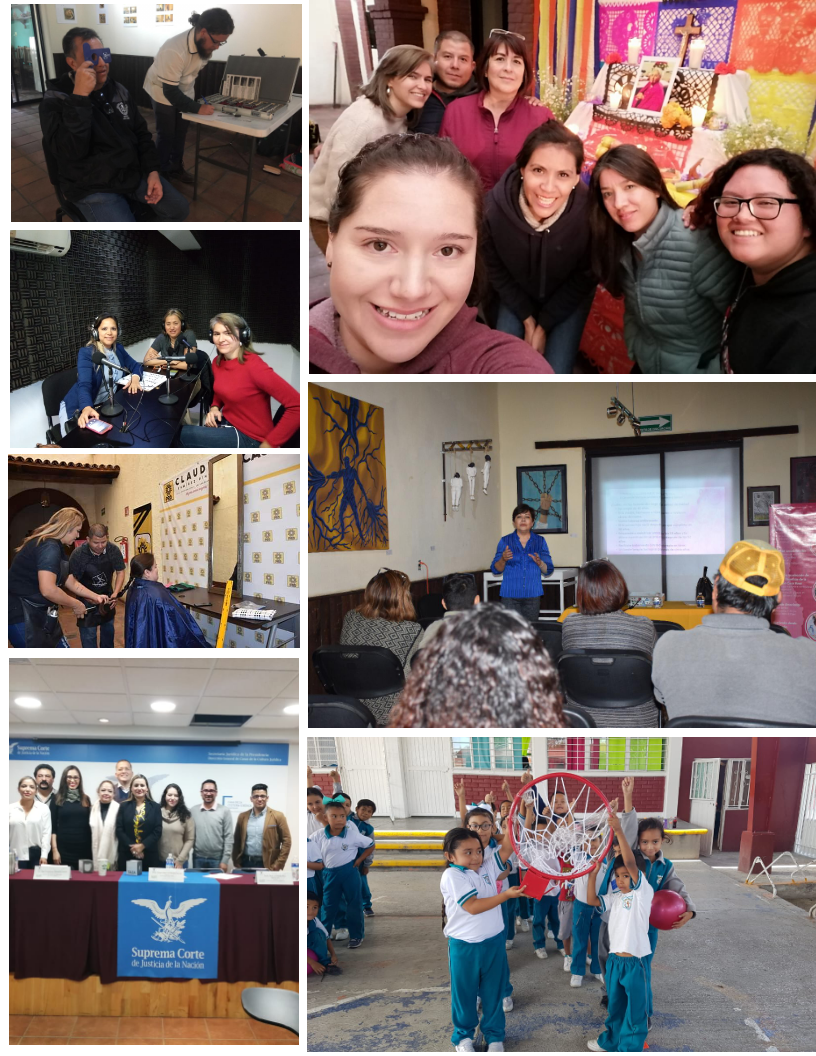 SERVICIOS Y GESTIONESNo.Dental13Nutrición 4Asesoría Jurídica7Audiometría 1Sesiones Psicológicas 9Podología                                                                                                3Corte de cabello 2Fisioterapia 2Entrega de despensas 4Óptica7Taller de Dibujo1Taller de Diversidad Sexual para todes en Bachillerato para colegio de Bachilleres de Coahuila SEA Primer, segundo y tercer grado. 31Inauguración Exhibición Fotografía “Viva la Vida” Adriana Villanueva60Brigada Placas Dentales14Presentación del libro “La otra revolución” de Homero Gómez Valdez en el Congreso del Estado 70Exhibición “Viva la Vida”8Semana Cultural contra el cáncer “Causas y factores del cáncer”20Semana Cultural contra el cáncer plática Dra. Marisa Violeta Salas de la Vega, Responsable Estatal del Programa Cáncer de la Mujer10Semana Cultural contra el cáncer “Brigada de recolección de cabello a beneficio de Casa Rosa AC.11Apoyos económicos 2Semana Cultural contra el cáncer “Taller de pintura”15Semana Cultural contra el cáncer “Sanando Emociones”18Semana Cultural contra el cáncer “Nutriendo desde el Corazón8Semana Cultural contra el cáncer “siete+uno olimpiada de juegos tradicionales”80Gestiones Ciudadanas3Productores Locales 8Total, de Servicios y Gestiones:411